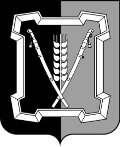 СОВЕТ КУРСКОГО МУНИЦИПАЛЬНОГО ОКРУГАСТАВРОПОЛЬСКОГО КРАЯРЕШЕНИЕО внесении изменений в решение Совета Курского муниципального округа Ставропольского края от 26 ноября 2020 г. № 70 «Об установлении налога на имущество физических лиц и введении его в действие на территории Курского района Ставропольского края» В соответствии с главой 32 Налогового кодекса Российской Федерации, Уставом Курского муниципального округа Ставропольского краяСовет Курского муниципального округа Ставропольского краяРЕШИЛ:1. Внести в решение Совета Курского муниципального округа Ставропольского края от 26 ноября 2020 г. № 70 «Об установлении налога на имущество физических лиц и введении его в действие на территории Курского района Ставропольского края» следующие изменения:1.1. В наименовании  слово «района» заменить словами «муниципального округа».1.2. В пункте 1 слово «района» заменить словами «муниципального округа».2. Опубликовать настоящее решение в общественно-политической газете Курского района Ставропольского края «Степной Маяк».3. Настоящее решение вступает в силу с 01 января 2021 года.Председатель Совета Курского                             Глава Курскогомуниципального округа                                         муниципального округаСтавропольского края                                            Ставропольского края                                     А.И.Вощанов                                           С.И.Калашников10 декабря  2020  г. ст-ца  Курская                     № 87